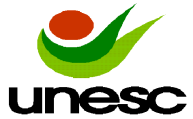 TERMO DE COMPROMISSOEu,										 brasileiro, portador do CPF				 RG				 ,residente e domiciliado(a),							 nº	, bairro		    cidade				, declaro, sob as penas da Lei, nos termos do artigo 299 do Código Penal Brasileiro, que é de minha inteira responsabilidade a veracidade das informações prestadas, não havendo omissões ou informações que possam induzir a equívocos de julgamento e ASSUMO TOTAL RESPONSABILIDADE em relação as alterações referentes à condição socioeconômica minha e/ou do meu grupo familiar quando declarado no Termo de Concessão de Bolsa do Programa Universidade para Todos (ProUni). No caso de mudanças na condição socioeconômica, estou ciente e me responsabilizo que deverei apresentar a documentação comprobatória referente às mudanças ocorridas. Outrossim, autorizo receber visita domiciliar, a qualquer momento, para comprovar a situação socioeconômica informada e comprovada, bem como, autorizo o uso de imagens pertinentes ao patrimônio, produzida pela UNESC, que serão juntadas ao processo.	Estou ciente de que a omissão ou a apresentação falsa de informações e/ou a substancial mudança na condição socioeconômica implicará no ENCERRAMENTO da bolsa de estudos, obrigando a imediata devolução dos valores indevidamente recebidos, além, das medidas judiciais cabíveis.Criciúma/SC, ___/___/___.Assinatura do(a) Bolsista: 									.